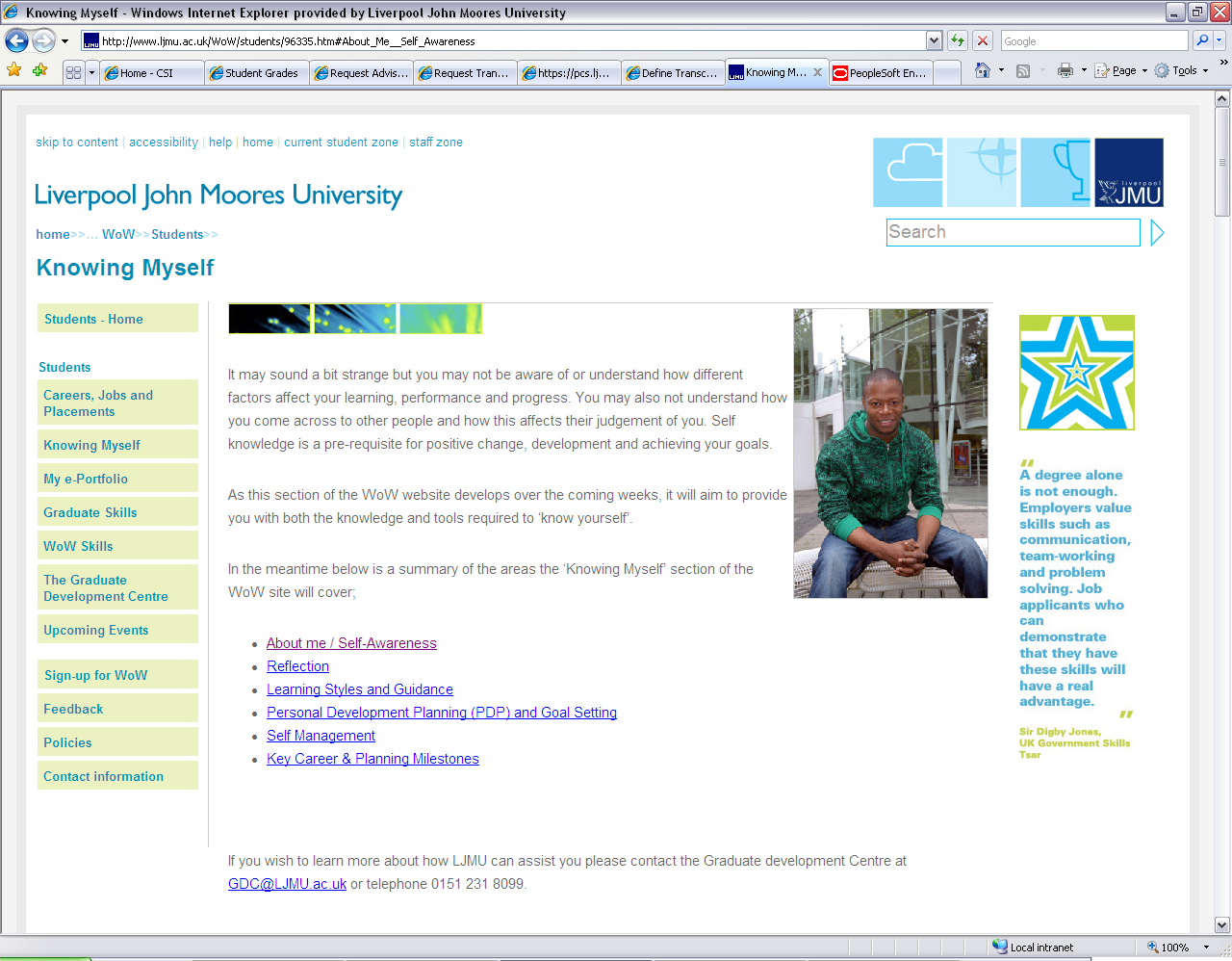 Student Information SystemLiverpool John Moores UniversityA Quick Guide to Referral Class EnrolmentVersion 1.0  June 2012.Author: Tracey Einig JonesNote: This is not a training guideIntroductionPost Assessment Board processing is the period the Assessment Boards. Decisions made in the Board then need to be reflected on the Student RecordThe processes detailed below are the manual steps to complete the tasks that will reflect the Boards decisions and ensure that the student’s record is correct for the next Academic YearEnrolling Students on to Referral ClassesFaculty staff are responsible for enrolling students onto Referral classes. As of the Academic Framework Review (2011) students normally have only 2 further chances at successfully completing a module after the first attempt is failed. These 2 attempts are:	Ref – Referral, this is the student’s first referralESR – Exceptional Second Referral, this is the student’s second and final attempt and is not automatic. Enrolment onto an ESR is not an automatic entitlement. Further details of this can be found in the Academic Framework and Progression Training documentsThe grading basis for all referral and ESR classes has been set up as a Capped pass mark. This allows us to record the actually mark that a student receives for the attempt and in addition allows us to display the capped mark alongside.Navigation: Records and Enrolment>Enrol Students>Quick EnrolEnsure the Add a New Row tab is displayedEnter the student IDEnter the students career (for the students programme that the classes are associated with)Enter the student’s Academic Institution (if needed)Enter the Term that the classes need to be studied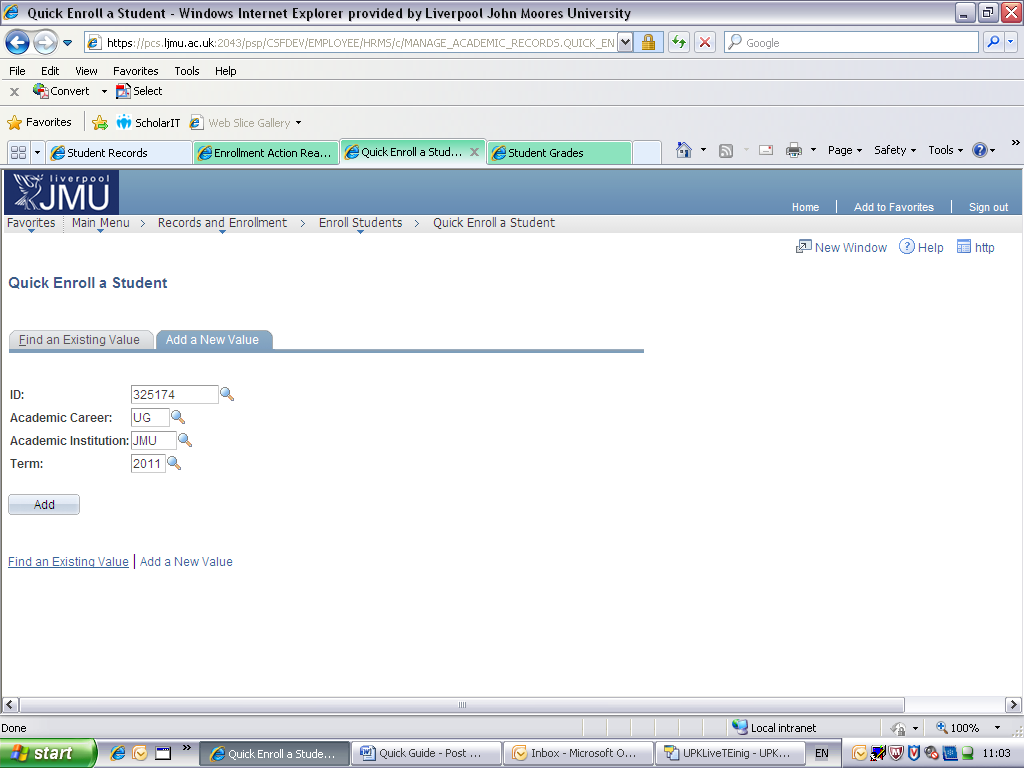 Click Add. This opens the Quick Enrol pageDon’t change the Enrolment Action. Keep the value at ‘Enrol’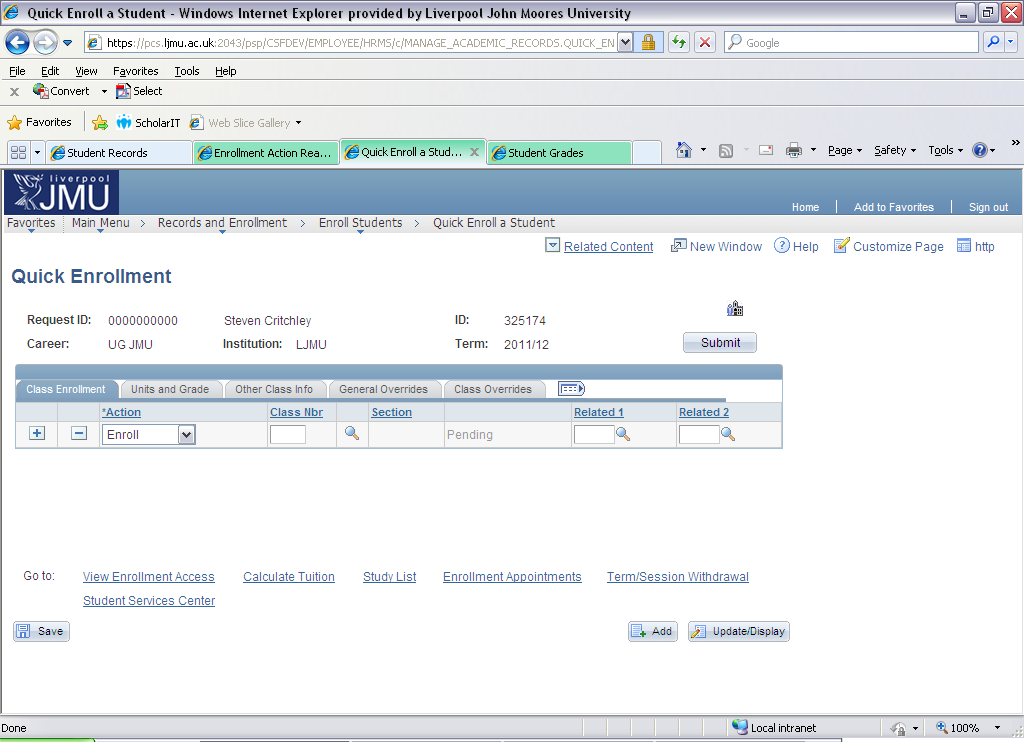 Enter the Class number if known or click the Class Search iconThe Course Search parameters will displayEnter the course Catalogue number needed (this can easily be located using the Student Grades page)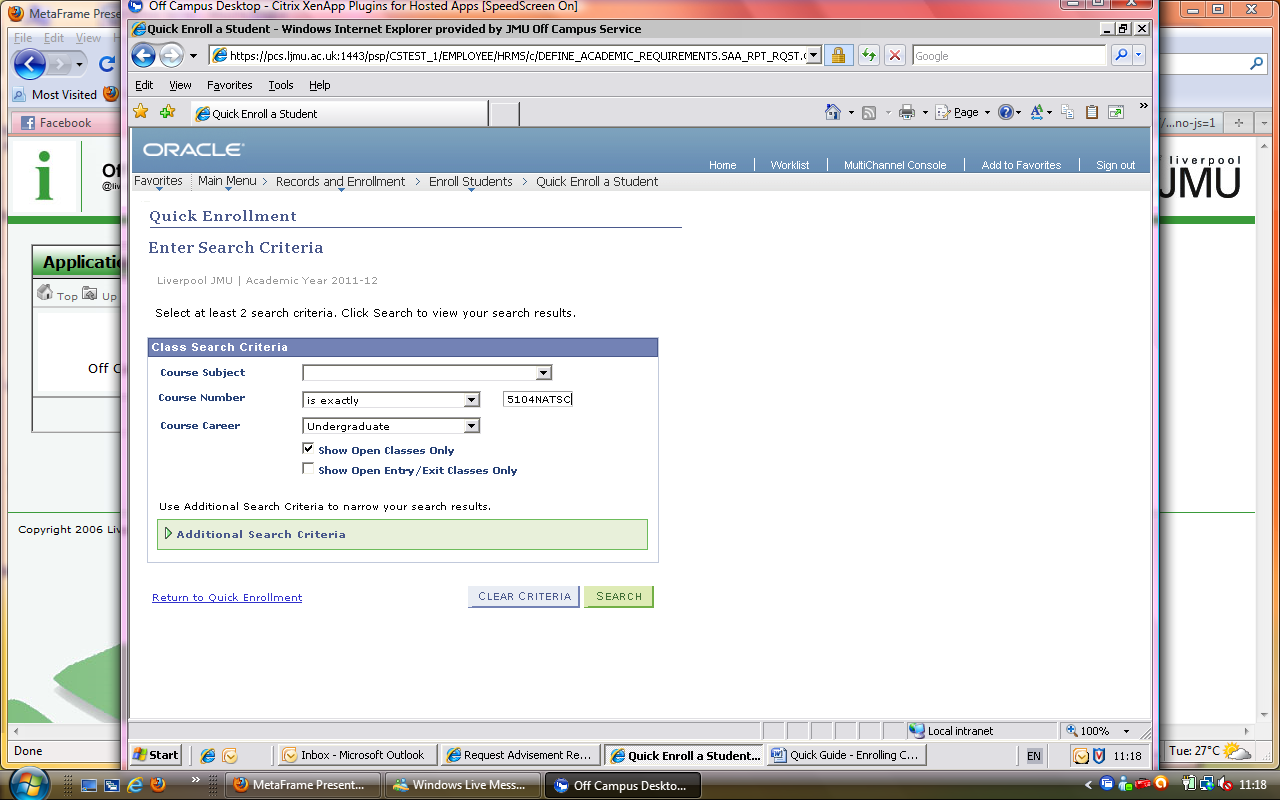 If need be change the Career to match the students career.Click SearchThe results will display ALL matching classes. Remember this will include standard classes as well as Referral classes.Click ‘View all Sections’ to display all the matching classes.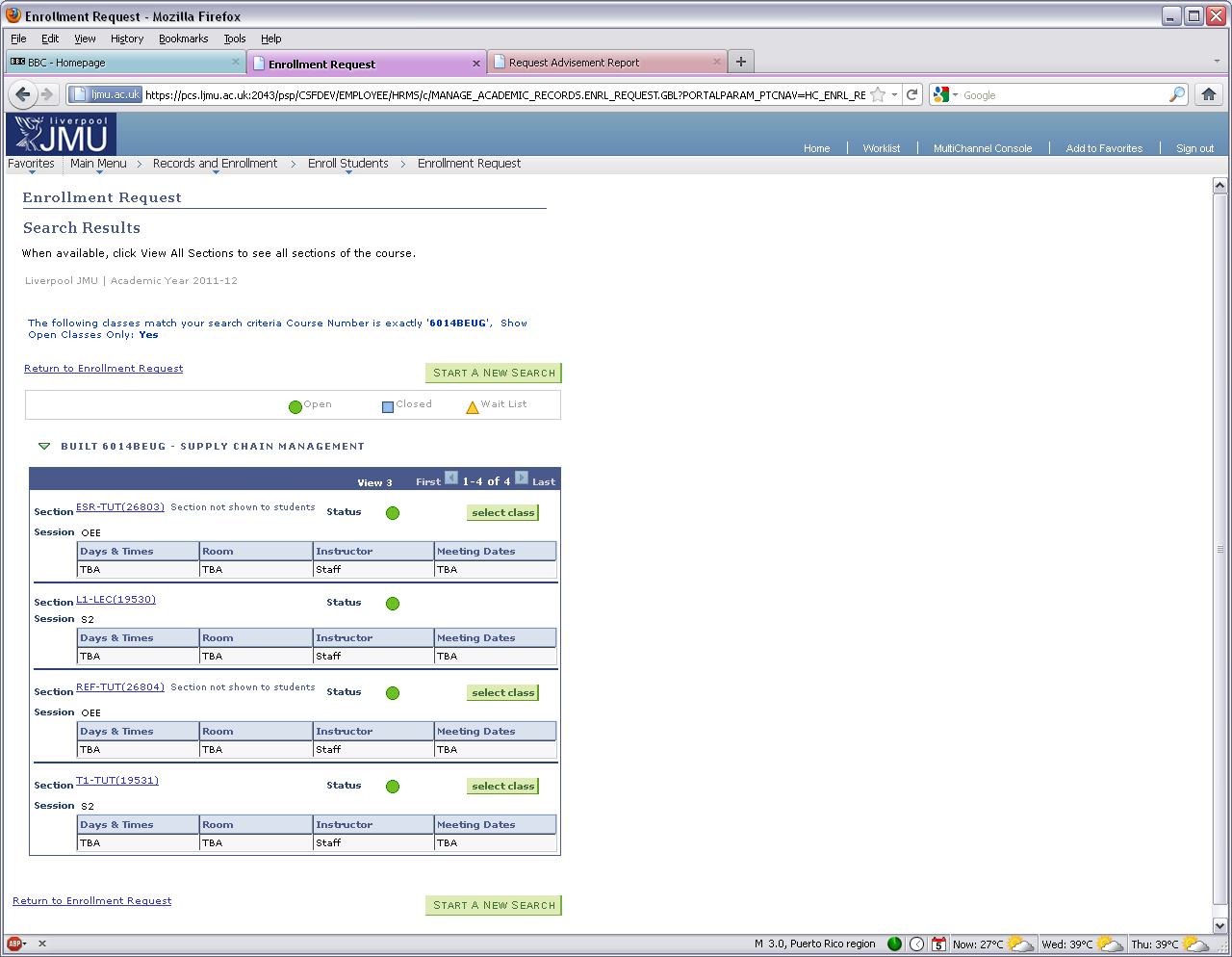 Click the ‘select Class’ button next to the required class referral class, this will either be Ref or ESR classRemember that referral classes don’t have any associate class. Only the primary graded class will be displayed and used.Enter a Start Date. The Referral/ESR Classes run from the beginning of each 15 week session (Semester 1, Semester 2 and Summer). Please enter the Start Date that relates to which session the Referral/ESR is being studied.E.g. Semester 1 – 01/09/20**Semester 2 – 01/01/20**Summer      -  01/04/20**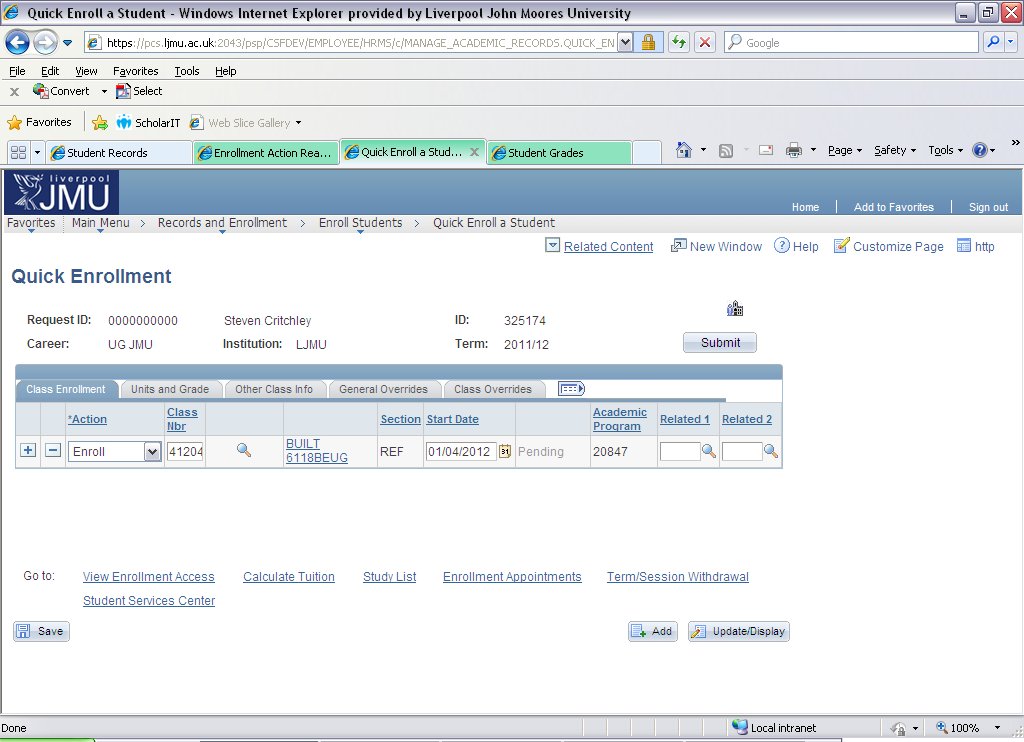 Click the Other Class Info tabEnter the Action Reason of ‘002 Referral Opportunity’Click the General Override tabClick the Action Date check boxEnter the Action Date. This should be identical to the Start Date entered.Click the Add New Row if further classes needed to be addedWhen all Courses and Classes have been added, click the Submit button.The process will then enrol the students onto the Classes.The grades for these courses can then be recorded either straight onto the Grade Roster or recorded in Grade Book if all previous assignment marks are to be included in the overall grade calculation (see the Grading Quick Guide)